                                на 2017-2018 учебный годНапоминаем, что по окончании учебного года педагогическим работникам, посещавшим занятия (не менее 6),  выдаётся внутренний сертификат повышения квалификации.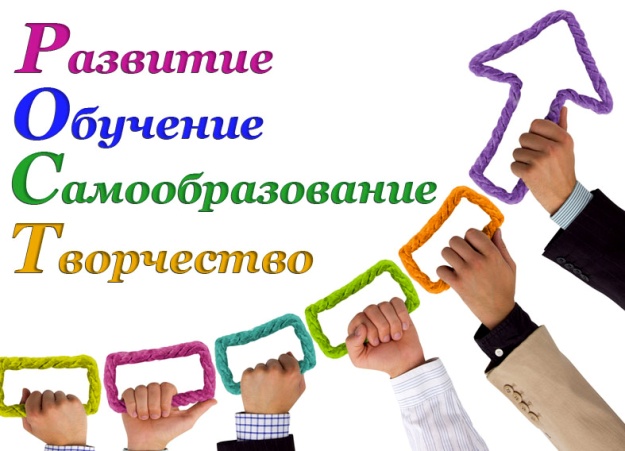 ПЛАН РАБОТЫпо программе повышения  уровня профессионального                    мастерства педагогических работников учреждения«РОСТ: развитие, обучение, самообразование, творчество» МесяцТемаОтветственныйсентябрьМониторинг в графикахКасимова Л.С., Кабанова А.Н.октябрьСоздание тестовых заданий в программе Power PointCоловьев Ю.В.ноябрьПодготовка публикацийЛигачева О.А.декабрьПодготовка к конкурсу «Учебное занятие»Соловьев Г.Е.январьКонкурс «Учебное занятие»Корзникова Н.В., Губайдуллина Г.И.февральПедсовет в Интернет-режиме совместно с ИРОАгапова Н.В.мартСовременные педтехнологииСпециалисты ЦСО